Data i signaturaDestinació:  Premis Càtedra Ludificació i Govern Obert a la Ciutat de València  Universitat de ValènciaDepartament: Informàtica  – Escola Tècnica Superior d’Enginyeria de la Universitat de València	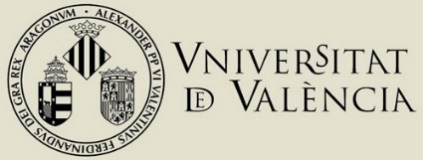 ANNEX IIExp.1DADES IDENTIFICATIVESDADES IDENTIFICATIVESDADES IDENTIFICATIVESDADES IDENTIFICATIVESÀlies de l’equip participantÀlies de l’equip participantMembres de l’equip  (màxim 4 participants):Membres de l’equip  (màxim 4 participants):Membres de l’equip  (màxim 4 participants):Membres de l’equip  (màxim 4 participants):Membres de l’equip  (màxim 4 participants):1-Nom, cognoms i DNI:Titulació i curs:Adreça electrònica:1-Nom, cognoms i DNI:Titulació i curs:Adreça electrònica:1-Nom, cognoms i DNI:Titulació i curs:Adreça electrònica:1-Nom, cognoms i DNI:Titulació i curs:Adreça electrònica:1-Nom, cognoms i DNI:Titulació i curs:Adreça electrònica:2- Nom, cognoms i DNI:Titulació i curs:Adreça electrònica:2- Nom, cognoms i DNI:Titulació i curs:Adreça electrònica:2- Nom, cognoms i DNI:Titulació i curs:Adreça electrònica:2- Nom, cognoms i DNI:Titulació i curs:Adreça electrònica:2- Nom, cognoms i DNI:Titulació i curs:Adreça electrònica:3- Nom, cognoms i DNI:Titulació i curs:Adreça electrònica:3- Nom, cognoms i DNI:Titulació i curs:Adreça electrònica:3- Nom, cognoms i DNI:Titulació i curs:Adreça electrònica:3- Nom, cognoms i DNI:Titulació i curs:Adreça electrònica:3- Nom, cognoms i DNI:Titulació i curs:Adreça electrònica:4- Nom, cognoms i DNI:Titulació i curs:Adreça electrònica:4- Nom, cognoms i DNI:Titulació i curs:Adreça electrònica:4- Nom, cognoms i DNI:Titulació i curs:Adreça electrònica:4- Nom, cognoms i DNI:Titulació i curs:Adreça electrònica:4- Nom, cognoms i DNI:Titulació i curs:Adreça electrònica:2LOPDLes dades personals subministrades en aquest procés s’incorporaran als sistemes d’informació de la Universitat de València escaients a fi de gestionar i tramitar la sol·licitud de participació en l’ajuda, d’acord amb el que estableix la Llei 38/2003, de 17 de novembre, general de subvencions. Les persones que proporcionen dades tenen dret a demanar al responsable del tractament tenir-hi accés, i a rectificar-les o suprimir-les, o a limitar-ne el tractament, o a oposar-s’hi, així com el dret a la seua portabilitat. Les persones interessades poden exercir els seus drets d’accés mitjançant l’enviament d’un correu electrònic adreçat a uvcatedres@uv.es des d’adreces oficials de la Universitat de València, o bé mitjançant un escrit, acompanyat d’una còpia d’un document d’identitat i, si és el cas, de la documentació acreditativa de la sol·licitud, adreçat al delegat de Protecció de Dades a la Universitat de València (edifici del Rectorat, av. de Blasco Ibáñez, 13, VALÈNCIA – 46010, lopd@uv.es). Per a més informació sobre el tractament, es poden consultar les bases reguladores de les ajudes de la Universitat de València a través de la Càtedra Ludificació i Govern Obert a la Ciutat de València a les millors propostes d’anàlisi i visualització  de dades de la ciutat de València, realitzades pels estudiants matriculats en una titulació de grau o màster de l’Escola Tècnica Superior d’Enginyeria de la Universitat de València .Les dades personals subministrades en aquest procés s’incorporaran als sistemes d’informació de la Universitat de València escaients a fi de gestionar i tramitar la sol·licitud de participació en l’ajuda, d’acord amb el que estableix la Llei 38/2003, de 17 de novembre, general de subvencions. Les persones que proporcionen dades tenen dret a demanar al responsable del tractament tenir-hi accés, i a rectificar-les o suprimir-les, o a limitar-ne el tractament, o a oposar-s’hi, així com el dret a la seua portabilitat. Les persones interessades poden exercir els seus drets d’accés mitjançant l’enviament d’un correu electrònic adreçat a uvcatedres@uv.es des d’adreces oficials de la Universitat de València, o bé mitjançant un escrit, acompanyat d’una còpia d’un document d’identitat i, si és el cas, de la documentació acreditativa de la sol·licitud, adreçat al delegat de Protecció de Dades a la Universitat de València (edifici del Rectorat, av. de Blasco Ibáñez, 13, VALÈNCIA – 46010, lopd@uv.es). Per a més informació sobre el tractament, es poden consultar les bases reguladores de les ajudes de la Universitat de València a través de la Càtedra Ludificació i Govern Obert a la Ciutat de València a les millors propostes d’anàlisi i visualització  de dades de la ciutat de València, realitzades pels estudiants matriculats en una titulació de grau o màster de l’Escola Tècnica Superior d’Enginyeria de la Universitat de València .